Please see job notes and/or advertisement for more information on specific role qualification requirements and relevant experience. Agency overviewThe Department of Communities and Justice (DCJ) is the lead agency under the Stronger Communities Cluster. DCJ works to enable everyone's right to access justice and help for families through early intervention and inclusion, with benefits for the whole community. Stronger Communities is focussed on achieving safe, just, inclusive and resilient communities by providing services that are effective and responsive to community needs. Primary purpose of the roleThe Aboriginal Senior Client Service Officers (Specialist) provide specialist advice and support service brokerage for Aboriginal and Torres Strait Islander clients with complex support and housing needs. The role manages relationships, partnerships and networks between Aboriginal and Torres Strait Islander communities and the Department to improve communication on and access to services for clients and to support sustainable tenancies. Key accountabilitiesProvide advice and/ or make appropriate referrals to assist Aboriginal and Torres Strait Islander clients with complex support and housing needs in accessing appropriate support services.Work collaboratively with Client Service Officers, internal specialists and external service providers to develop innovative strategies to deliver improved client outcomes and overcome barriers to access.Coordinate and monitor case management plans in consultation with relevant professional specialists, agencies and service providers.Develop and sustain local partnerships with other providers to build stronger Aboriginal and Torres Strait Islander communities. Identify development and training needs for client service teams and provide on the job training, mentoring and guidance to client service staff to ensure a client’s specific needs are understood and appropriate services are delivered.Manage integrity of client data and files so that information is relevant, accurate and secure.Respecting cultural values, protocols and ways of doing business whilst adhering to government policies. Promote and support the importance of cultural connections within Aboriginal and Torres Strait Islander communities. Understand how to work respectfully with Elders, Community Leaders, and families with children in kinship care, and knowing when to report conflicts of interest around extended family. Key challengesThe role deals with the most disadvantaged and vulnerable clients and their advocates and will often need to respond to and manage antisocial behaviour.Collaboration with internal service areas as well as other agencies and service providers to broker services for individual clients requires a high degree of sensitivity and professional empathy.Sharing specialised knowledge and coaching and guiding team members to strengthen team effectiveness in managing competing client needs and compliance with relevant legislation is an important aspect of the role.Working across a broad range of policy and processes within DCJ service streams.Key relationshipsRole dimensionsDecision makingIn consultation with the line manager, this role has the authority to provide guidance, coaching, mentoring and on the job training to client service staff to ensure they are effectively and safely performing their roles.Reporting lineReports to the Team LeaderDirect reportsNilBudget/ExpenditureRefer to Department DelegationsKey Knowledge & Experience Given DCJ’s work with Aboriginal families and communities, candidates will need to demonstrate cultural capability, which includes lived experience, community connection, relationships with Aboriginal organisations, walking in two worlds, and historical context and impact. Essential requirementsAboriginal and/or Torres Strait Islander person (see notes below)Current driver’s licenceAs an Identified role, this role is open only to Aboriginal and/or Torres Strait Islander persons, Australia’s First Nations people. Where a position is identified, an applicant’s race is a genuine occupational qualification and authorised by Section 14(d) of the Anti-Discrimination Act 1977.There are two alternatives to confirming your Aboriginality, one of which must be uploaded to be considered for the role as follows. Either will be accepted:Confirmation of Aboriginality formorWritten confirmation from 2-3 Aboriginal organisations within the community in which you live/work, which addresses the three criteria listed below: is of Aboriginal and/or Torres Strait Islander descent, andidentifies as an Aboriginal and/or Torres Strait Islander person, andis accepted as a such by the Aboriginal and/or Torres Strait Islander community.Appointments are subject to reference checks. Some roles may also require the following checks/ clearances:National Criminal History Record Check in accordance with the Disability Inclusion Act 2014Working with Children Check clearance in accordance with the Child Protection (Working with Children) Act 2012Capabilities for the roleThe NSW public sector capability framework describes the capabilities (knowledge, skills and abilities) needed to perform a role. There are four main groups of capabilities: personal attributes, relationships, results and business enablers, with a fifth people management group of capabilities for roles with managerial responsibilities. These groups, combined with capabilities drawn from occupation-specific capability sets where relevant, work together to provide an understanding of the capabilities needed for the role.The capabilities are separated into focus capabilities and complementary capabilities. Focus capabilitiesFocus capabilities are the capabilities considered the most important for effective performance of the role. These capabilities will be assessed at recruitment. The focus capabilities for this role are shown below with a brief explanation of what each capability covers and the indicators describing the types of behaviours expected at each level.Complementary capabilitiesComplementary capabilities are also identified from the Capability Framework and relevant occupation-specific capability sets. They are important to identifying performance required for the role and development opportunities. Note: capabilities listed as ‘not essential’ for this role is not relevant for recruitment purposes however may be relevant for future career development.PortfolioCommunities and JusticeCommunities and JusticeDepartmentDepartment of Communities and JusticeDepartment of Communities and JusticeDivision/Branch/UnitChild Protection & Permanency, District & Youth Justice Services( Northern)/  Mid North Coast, Northern NSW and New EnglandChild Protection & Permanency, District & Youth Justice Services( Northern)/  Mid North Coast, Northern NSW and New EnglandLocationVariousVariousClassification/Grade/BandClerk Grade 5/6Clerk Grade 5/6Role Number5001334150013341ANZSCO Code411711411711PCAT Code11191921119192Date of Approval17 October 2022REF: MNC 010Agency Websitewww.dcj.nsw.gov.auwww.dcj.nsw.gov.auWhoWhyInternalClient Service OfficersSupport client service officers in dealing with clients with complex support needsBuild team effectiveness and capabilitySenior Client Service OfficersTo share information and expertiseOther client service teams across CS and ADHCContribute to integrated and effective service delivery with longer term benefits for clients and communitiesExternalClient advocatesTailoring support to individual client needsIdentifying opportunities for service improvementsOther professional specialistsSupport tenancy and community participation initiativesCoordinating case management to ensure continuity of support for clientsSpecialist Homelessness ServicesTailoring support to individual client needsSustaining tenanciesLocal Aboriginal Lands Councils and other working partiesSupport tenancy and community participation initiativesSupporting local events and clientsFOCUS CAPABILITIESFOCUS CAPABILITIESFOCUS CAPABILITIESFOCUS CAPABILITIESFOCUS CAPABILITIESFOCUS CAPABILITIESFOCUS CAPABILITIESFOCUS CAPABILITIESFOCUS CAPABILITIESFOCUS CAPABILITIESFOCUS CAPABILITIESFOCUS CAPABILITIESFOCUS CAPABILITIESFOCUS CAPABILITIESFOCUS CAPABILITIESFOCUS CAPABILITIESFOCUS CAPABILITIESFOCUS CAPABILITIESFOCUS CAPABILITIESFOCUS CAPABILITIESFOCUS CAPABILITIESFOCUS CAPABILITIESFOCUS CAPABILITIESFOCUS CAPABILITIESFOCUS CAPABILITIESFOCUS CAPABILITIESFOCUS CAPABILITIESFOCUS CAPABILITIESFOCUS CAPABILITIESFOCUS CAPABILITIESFOCUS CAPABILITIESFOCUS CAPABILITIESFOCUS CAPABILITIESFOCUS CAPABILITIESFOCUS CAPABILITIESFOCUS CAPABILITIESFOCUS CAPABILITIESFOCUS CAPABILITIESCapability group/setsCapability group/setsCapability group/setsCapability group/setsCapability group/setsCapability group/setsCapability group/setsCapability group/setsCapability group/setsCapability group/setsCapability group/setsCapability group/setsCapability group/setsCapability nameCapability nameCapability nameCapability nameCapability nameCapability nameCapability nameCapability nameBehavioural indicatorsBehavioural indicatorsBehavioural indicatorsBehavioural indicatorsBehavioural indicatorsBehavioural indicatorsBehavioural indicatorsBehavioural indicatorsLevelLevelLevelLevelLevelLevelLevelLevel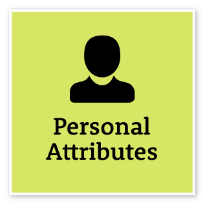 Act with IntegrityBe ethical and professional, and uphold and promote the public sector valuesAct with IntegrityBe ethical and professional, and uphold and promote the public sector valuesAct with IntegrityBe ethical and professional, and uphold and promote the public sector valuesAct with IntegrityBe ethical and professional, and uphold and promote the public sector valuesAct with IntegrityBe ethical and professional, and uphold and promote the public sector valuesAct with IntegrityBe ethical and professional, and uphold and promote the public sector valuesAct with IntegrityBe ethical and professional, and uphold and promote the public sector valuesAct with IntegrityBe ethical and professional, and uphold and promote the public sector valuesRepresent the organisation in an honest, ethical and professional waySupport a culture of integrity and professionalismUnderstand and help others to recognise their obligations to comply with legislation, policies, guidelines and codes of conductRecognise and report misconduct and illegal and inappropriate behaviourReport and manage apparent conflicts of interest and encourage others to do soRepresent the organisation in an honest, ethical and professional waySupport a culture of integrity and professionalismUnderstand and help others to recognise their obligations to comply with legislation, policies, guidelines and codes of conductRecognise and report misconduct and illegal and inappropriate behaviourReport and manage apparent conflicts of interest and encourage others to do soRepresent the organisation in an honest, ethical and professional waySupport a culture of integrity and professionalismUnderstand and help others to recognise their obligations to comply with legislation, policies, guidelines and codes of conductRecognise and report misconduct and illegal and inappropriate behaviourReport and manage apparent conflicts of interest and encourage others to do soRepresent the organisation in an honest, ethical and professional waySupport a culture of integrity and professionalismUnderstand and help others to recognise their obligations to comply with legislation, policies, guidelines and codes of conductRecognise and report misconduct and illegal and inappropriate behaviourReport and manage apparent conflicts of interest and encourage others to do soRepresent the organisation in an honest, ethical and professional waySupport a culture of integrity and professionalismUnderstand and help others to recognise their obligations to comply with legislation, policies, guidelines and codes of conductRecognise and report misconduct and illegal and inappropriate behaviourReport and manage apparent conflicts of interest and encourage others to do soRepresent the organisation in an honest, ethical and professional waySupport a culture of integrity and professionalismUnderstand and help others to recognise their obligations to comply with legislation, policies, guidelines and codes of conductRecognise and report misconduct and illegal and inappropriate behaviourReport and manage apparent conflicts of interest and encourage others to do soRepresent the organisation in an honest, ethical and professional waySupport a culture of integrity and professionalismUnderstand and help others to recognise their obligations to comply with legislation, policies, guidelines and codes of conductRecognise and report misconduct and illegal and inappropriate behaviourReport and manage apparent conflicts of interest and encourage others to do soRepresent the organisation in an honest, ethical and professional waySupport a culture of integrity and professionalismUnderstand and help others to recognise their obligations to comply with legislation, policies, guidelines and codes of conductRecognise and report misconduct and illegal and inappropriate behaviourReport and manage apparent conflicts of interest and encourage others to do soRepresent the organisation in an honest, ethical and professional waySupport a culture of integrity and professionalismUnderstand and help others to recognise their obligations to comply with legislation, policies, guidelines and codes of conductRecognise and report misconduct and illegal and inappropriate behaviourReport and manage apparent conflicts of interest and encourage others to do soIntermediateIntermediateIntermediateIntermediateIntermediateIntermediateIntermediateIntermediateManage SelfShow drive and motivation, an ability to self-reflect and a commitment to learningManage SelfShow drive and motivation, an ability to self-reflect and a commitment to learningManage SelfShow drive and motivation, an ability to self-reflect and a commitment to learningManage SelfShow drive and motivation, an ability to self-reflect and a commitment to learningManage SelfShow drive and motivation, an ability to self-reflect and a commitment to learningManage SelfShow drive and motivation, an ability to self-reflect and a commitment to learningManage SelfShow drive and motivation, an ability to self-reflect and a commitment to learningManage SelfShow drive and motivation, an ability to self-reflect and a commitment to learningBe willing to develop and apply new skillsShow commitment to completing assigned work activitiesLook for opportunities to learn and developReflect on feedback from colleagues and stakeholdersBe willing to develop and apply new skillsShow commitment to completing assigned work activitiesLook for opportunities to learn and developReflect on feedback from colleagues and stakeholdersBe willing to develop and apply new skillsShow commitment to completing assigned work activitiesLook for opportunities to learn and developReflect on feedback from colleagues and stakeholdersBe willing to develop and apply new skillsShow commitment to completing assigned work activitiesLook for opportunities to learn and developReflect on feedback from colleagues and stakeholdersBe willing to develop and apply new skillsShow commitment to completing assigned work activitiesLook for opportunities to learn and developReflect on feedback from colleagues and stakeholdersBe willing to develop and apply new skillsShow commitment to completing assigned work activitiesLook for opportunities to learn and developReflect on feedback from colleagues and stakeholdersBe willing to develop and apply new skillsShow commitment to completing assigned work activitiesLook for opportunities to learn and developReflect on feedback from colleagues and stakeholdersBe willing to develop and apply new skillsShow commitment to completing assigned work activitiesLook for opportunities to learn and developReflect on feedback from colleagues and stakeholdersBe willing to develop and apply new skillsShow commitment to completing assigned work activitiesLook for opportunities to learn and developReflect on feedback from colleagues and stakeholdersFoundationalFoundationalFoundationalFoundationalFoundationalFoundationalFoundationalFoundationalValue Diversity and InclusionDemonstrate inclusive behaviour and show respect for diverse backgrounds, experiences and perspectivesValue Diversity and InclusionDemonstrate inclusive behaviour and show respect for diverse backgrounds, experiences and perspectivesValue Diversity and InclusionDemonstrate inclusive behaviour and show respect for diverse backgrounds, experiences and perspectivesValue Diversity and InclusionDemonstrate inclusive behaviour and show respect for diverse backgrounds, experiences and perspectivesValue Diversity and InclusionDemonstrate inclusive behaviour and show respect for diverse backgrounds, experiences and perspectivesValue Diversity and InclusionDemonstrate inclusive behaviour and show respect for diverse backgrounds, experiences and perspectivesValue Diversity and InclusionDemonstrate inclusive behaviour and show respect for diverse backgrounds, experiences and perspectivesValue Diversity and InclusionDemonstrate inclusive behaviour and show respect for diverse backgrounds, experiences and perspectivesBe responsive to diverse cultures, backgrounds, experiences, perspectives, values and beliefsSeek participation from others who may have different backgrounds, perspectives and needsBe open to different perspectives and experiences in generating ideas and solving problemsAdapt well in diverse environmentsRespond constructively to feedback regarding observations of bias in language or behaviourBe responsive to diverse cultures, backgrounds, experiences, perspectives, values and beliefsSeek participation from others who may have different backgrounds, perspectives and needsBe open to different perspectives and experiences in generating ideas and solving problemsAdapt well in diverse environmentsRespond constructively to feedback regarding observations of bias in language or behaviourBe responsive to diverse cultures, backgrounds, experiences, perspectives, values and beliefsSeek participation from others who may have different backgrounds, perspectives and needsBe open to different perspectives and experiences in generating ideas and solving problemsAdapt well in diverse environmentsRespond constructively to feedback regarding observations of bias in language or behaviourBe responsive to diverse cultures, backgrounds, experiences, perspectives, values and beliefsSeek participation from others who may have different backgrounds, perspectives and needsBe open to different perspectives and experiences in generating ideas and solving problemsAdapt well in diverse environmentsRespond constructively to feedback regarding observations of bias in language or behaviourBe responsive to diverse cultures, backgrounds, experiences, perspectives, values and beliefsSeek participation from others who may have different backgrounds, perspectives and needsBe open to different perspectives and experiences in generating ideas and solving problemsAdapt well in diverse environmentsRespond constructively to feedback regarding observations of bias in language or behaviourBe responsive to diverse cultures, backgrounds, experiences, perspectives, values and beliefsSeek participation from others who may have different backgrounds, perspectives and needsBe open to different perspectives and experiences in generating ideas and solving problemsAdapt well in diverse environmentsRespond constructively to feedback regarding observations of bias in language or behaviourBe responsive to diverse cultures, backgrounds, experiences, perspectives, values and beliefsSeek participation from others who may have different backgrounds, perspectives and needsBe open to different perspectives and experiences in generating ideas and solving problemsAdapt well in diverse environmentsRespond constructively to feedback regarding observations of bias in language or behaviourBe responsive to diverse cultures, backgrounds, experiences, perspectives, values and beliefsSeek participation from others who may have different backgrounds, perspectives and needsBe open to different perspectives and experiences in generating ideas and solving problemsAdapt well in diverse environmentsRespond constructively to feedback regarding observations of bias in language or behaviourBe responsive to diverse cultures, backgrounds, experiences, perspectives, values and beliefsSeek participation from others who may have different backgrounds, perspectives and needsBe open to different perspectives and experiences in generating ideas and solving problemsAdapt well in diverse environmentsRespond constructively to feedback regarding observations of bias in language or behaviourIntermediateIntermediateIntermediateIntermediateIntermediateIntermediateIntermediateIntermediate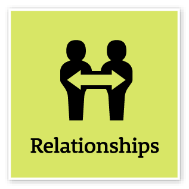 Commit to Customer ServiceProvide customer-focused services in line with public sector and organisational objectivesCommit to Customer ServiceProvide customer-focused services in line with public sector and organisational objectivesCommit to Customer ServiceProvide customer-focused services in line with public sector and organisational objectivesCommit to Customer ServiceProvide customer-focused services in line with public sector and organisational objectivesCommit to Customer ServiceProvide customer-focused services in line with public sector and organisational objectivesCommit to Customer ServiceProvide customer-focused services in line with public sector and organisational objectivesCommit to Customer ServiceProvide customer-focused services in line with public sector and organisational objectivesCommit to Customer ServiceProvide customer-focused services in line with public sector and organisational objectivesFocus on providing a positive customer experienceSupport a customer-focused culture in the organisationDemonstrate a thorough knowledge of the services provided and relay this knowledge to customersIdentify and respond quickly to customer needsConsider customer service requirements and develop solutions to meet needsResolve complex customer issues and needsCooperate across work areas to improve outcomes for customersFocus on providing a positive customer experienceSupport a customer-focused culture in the organisationDemonstrate a thorough knowledge of the services provided and relay this knowledge to customersIdentify and respond quickly to customer needsConsider customer service requirements and develop solutions to meet needsResolve complex customer issues and needsCooperate across work areas to improve outcomes for customersFocus on providing a positive customer experienceSupport a customer-focused culture in the organisationDemonstrate a thorough knowledge of the services provided and relay this knowledge to customersIdentify and respond quickly to customer needsConsider customer service requirements and develop solutions to meet needsResolve complex customer issues and needsCooperate across work areas to improve outcomes for customersFocus on providing a positive customer experienceSupport a customer-focused culture in the organisationDemonstrate a thorough knowledge of the services provided and relay this knowledge to customersIdentify and respond quickly to customer needsConsider customer service requirements and develop solutions to meet needsResolve complex customer issues and needsCooperate across work areas to improve outcomes for customersFocus on providing a positive customer experienceSupport a customer-focused culture in the organisationDemonstrate a thorough knowledge of the services provided and relay this knowledge to customersIdentify and respond quickly to customer needsConsider customer service requirements and develop solutions to meet needsResolve complex customer issues and needsCooperate across work areas to improve outcomes for customersFocus on providing a positive customer experienceSupport a customer-focused culture in the organisationDemonstrate a thorough knowledge of the services provided and relay this knowledge to customersIdentify and respond quickly to customer needsConsider customer service requirements and develop solutions to meet needsResolve complex customer issues and needsCooperate across work areas to improve outcomes for customersFocus on providing a positive customer experienceSupport a customer-focused culture in the organisationDemonstrate a thorough knowledge of the services provided and relay this knowledge to customersIdentify and respond quickly to customer needsConsider customer service requirements and develop solutions to meet needsResolve complex customer issues and needsCooperate across work areas to improve outcomes for customersFocus on providing a positive customer experienceSupport a customer-focused culture in the organisationDemonstrate a thorough knowledge of the services provided and relay this knowledge to customersIdentify and respond quickly to customer needsConsider customer service requirements and develop solutions to meet needsResolve complex customer issues and needsCooperate across work areas to improve outcomes for customersFocus on providing a positive customer experienceSupport a customer-focused culture in the organisationDemonstrate a thorough knowledge of the services provided and relay this knowledge to customersIdentify and respond quickly to customer needsConsider customer service requirements and develop solutions to meet needsResolve complex customer issues and needsCooperate across work areas to improve outcomes for customersIntermediateIntermediateIntermediateIntermediateIntermediateIntermediateIntermediateIntermediateWork CollaborativelyCollaborate with others and value their contributionWork CollaborativelyCollaborate with others and value their contributionWork CollaborativelyCollaborate with others and value their contributionWork CollaborativelyCollaborate with others and value their contributionWork CollaborativelyCollaborate with others and value their contributionWork CollaborativelyCollaborate with others and value their contributionWork CollaborativelyCollaborate with others and value their contributionWork CollaborativelyCollaborate with others and value their contributionBuild a supportive and cooperative team environmentShare information and learning across teamsAcknowledge outcomes that were achieved by effective collaborationEngage other teams and units to share information and jointly solve issues and problemsSupport others in challenging situationsUse collaboration tools, including digital technologies, to work with othersBuild a supportive and cooperative team environmentShare information and learning across teamsAcknowledge outcomes that were achieved by effective collaborationEngage other teams and units to share information and jointly solve issues and problemsSupport others in challenging situationsUse collaboration tools, including digital technologies, to work with othersBuild a supportive and cooperative team environmentShare information and learning across teamsAcknowledge outcomes that were achieved by effective collaborationEngage other teams and units to share information and jointly solve issues and problemsSupport others in challenging situationsUse collaboration tools, including digital technologies, to work with othersBuild a supportive and cooperative team environmentShare information and learning across teamsAcknowledge outcomes that were achieved by effective collaborationEngage other teams and units to share information and jointly solve issues and problemsSupport others in challenging situationsUse collaboration tools, including digital technologies, to work with othersBuild a supportive and cooperative team environmentShare information and learning across teamsAcknowledge outcomes that were achieved by effective collaborationEngage other teams and units to share information and jointly solve issues and problemsSupport others in challenging situationsUse collaboration tools, including digital technologies, to work with othersBuild a supportive and cooperative team environmentShare information and learning across teamsAcknowledge outcomes that were achieved by effective collaborationEngage other teams and units to share information and jointly solve issues and problemsSupport others in challenging situationsUse collaboration tools, including digital technologies, to work with othersBuild a supportive and cooperative team environmentShare information and learning across teamsAcknowledge outcomes that were achieved by effective collaborationEngage other teams and units to share information and jointly solve issues and problemsSupport others in challenging situationsUse collaboration tools, including digital technologies, to work with othersBuild a supportive and cooperative team environmentShare information and learning across teamsAcknowledge outcomes that were achieved by effective collaborationEngage other teams and units to share information and jointly solve issues and problemsSupport others in challenging situationsUse collaboration tools, including digital technologies, to work with othersBuild a supportive and cooperative team environmentShare information and learning across teamsAcknowledge outcomes that were achieved by effective collaborationEngage other teams and units to share information and jointly solve issues and problemsSupport others in challenging situationsUse collaboration tools, including digital technologies, to work with othersIntermediateIntermediateIntermediateIntermediateIntermediateIntermediateIntermediateIntermediate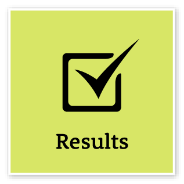 Think and Solve ProblemsThink, analyse and consider the broader context to develop practical solutionsThink and Solve ProblemsThink, analyse and consider the broader context to develop practical solutionsThink and Solve ProblemsThink, analyse and consider the broader context to develop practical solutionsThink and Solve ProblemsThink, analyse and consider the broader context to develop practical solutionsThink and Solve ProblemsThink, analyse and consider the broader context to develop practical solutionsThink and Solve ProblemsThink, analyse and consider the broader context to develop practical solutionsThink and Solve ProblemsThink, analyse and consider the broader context to develop practical solutionsThink and Solve ProblemsThink, analyse and consider the broader context to develop practical solutionsIdentify the facts and type of data needed to understand  a  problem or explore an opportunityResearch and analyse information to make recommendations based on relevant evidenceIdentify issues that may hinder the completion of tasks and find appropriate solutionsBe willing to seek input from others and share own ideas to achieve best outcomesGenerate ideas and identify ways to improve systems and processes to meet user needsIdentify the facts and type of data needed to understand  a  problem or explore an opportunityResearch and analyse information to make recommendations based on relevant evidenceIdentify issues that may hinder the completion of tasks and find appropriate solutionsBe willing to seek input from others and share own ideas to achieve best outcomesGenerate ideas and identify ways to improve systems and processes to meet user needsIdentify the facts and type of data needed to understand  a  problem or explore an opportunityResearch and analyse information to make recommendations based on relevant evidenceIdentify issues that may hinder the completion of tasks and find appropriate solutionsBe willing to seek input from others and share own ideas to achieve best outcomesGenerate ideas and identify ways to improve systems and processes to meet user needsIdentify the facts and type of data needed to understand  a  problem or explore an opportunityResearch and analyse information to make recommendations based on relevant evidenceIdentify issues that may hinder the completion of tasks and find appropriate solutionsBe willing to seek input from others and share own ideas to achieve best outcomesGenerate ideas and identify ways to improve systems and processes to meet user needsIdentify the facts and type of data needed to understand  a  problem or explore an opportunityResearch and analyse information to make recommendations based on relevant evidenceIdentify issues that may hinder the completion of tasks and find appropriate solutionsBe willing to seek input from others and share own ideas to achieve best outcomesGenerate ideas and identify ways to improve systems and processes to meet user needsIdentify the facts and type of data needed to understand  a  problem or explore an opportunityResearch and analyse information to make recommendations based on relevant evidenceIdentify issues that may hinder the completion of tasks and find appropriate solutionsBe willing to seek input from others and share own ideas to achieve best outcomesGenerate ideas and identify ways to improve systems and processes to meet user needsIdentify the facts and type of data needed to understand  a  problem or explore an opportunityResearch and analyse information to make recommendations based on relevant evidenceIdentify issues that may hinder the completion of tasks and find appropriate solutionsBe willing to seek input from others and share own ideas to achieve best outcomesGenerate ideas and identify ways to improve systems and processes to meet user needsIdentify the facts and type of data needed to understand  a  problem or explore an opportunityResearch and analyse information to make recommendations based on relevant evidenceIdentify issues that may hinder the completion of tasks and find appropriate solutionsBe willing to seek input from others and share own ideas to achieve best outcomesGenerate ideas and identify ways to improve systems and processes to meet user needsIdentify the facts and type of data needed to understand  a  problem or explore an opportunityResearch and analyse information to make recommendations based on relevant evidenceIdentify issues that may hinder the completion of tasks and find appropriate solutionsBe willing to seek input from others and share own ideas to achieve best outcomesGenerate ideas and identify ways to improve systems and processes to meet user needsIntermediateIntermediateIntermediateIntermediateIntermediateIntermediateIntermediateIntermediate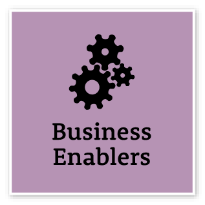 TechnologyUnderstand and use available technologies to maximise efficiencies and effectivenessTechnologyUnderstand and use available technologies to maximise efficiencies and effectivenessTechnologyUnderstand and use available technologies to maximise efficiencies and effectivenessTechnologyUnderstand and use available technologies to maximise efficiencies and effectivenessTechnologyUnderstand and use available technologies to maximise efficiencies and effectivenessTechnologyUnderstand and use available technologies to maximise efficiencies and effectivenessTechnologyUnderstand and use available technologies to maximise efficiencies and effectivenessTechnologyUnderstand and use available technologies to maximise efficiencies and effectivenessDisplay familiarity and confidence when applying technology used in roleComply with records, communication and document control policiesComply with policies on the acceptable use of technology, including cyber securityDisplay familiarity and confidence when applying technology used in roleComply with records, communication and document control policiesComply with policies on the acceptable use of technology, including cyber securityDisplay familiarity and confidence when applying technology used in roleComply with records, communication and document control policiesComply with policies on the acceptable use of technology, including cyber securityDisplay familiarity and confidence when applying technology used in roleComply with records, communication and document control policiesComply with policies on the acceptable use of technology, including cyber securityDisplay familiarity and confidence when applying technology used in roleComply with records, communication and document control policiesComply with policies on the acceptable use of technology, including cyber securityDisplay familiarity and confidence when applying technology used in roleComply with records, communication and document control policiesComply with policies on the acceptable use of technology, including cyber securityDisplay familiarity and confidence when applying technology used in roleComply with records, communication and document control policiesComply with policies on the acceptable use of technology, including cyber securityDisplay familiarity and confidence when applying technology used in roleComply with records, communication and document control policiesComply with policies on the acceptable use of technology, including cyber securityDisplay familiarity and confidence when applying technology used in roleComply with records, communication and document control policiesComply with policies on the acceptable use of technology, including cyber securityFoundationalFoundationalFoundationalFoundationalFoundationalFoundationalFoundationalFoundationalCOMPLEMENTARY CAPABILITIESCOMPLEMENTARY CAPABILITIESCOMPLEMENTARY CAPABILITIESCOMPLEMENTARY CAPABILITIESCapability Group/SetsCapability NameDescriptionLevel Display Resilience and CourageBe open and honest, prepared to express your views, and willing to accept and commit to changeFoundationalCommunicate EffectivelyCommunicate clearly, actively listen to others, and respond with understanding and respectFoundationalInfluence and NegotiateGain consensus and commitment from others, and resolve issues and conflictsFoundationalDeliver ResultsAchieve results through the efficient use of resources and a commitment to quality outcomesFoundationalPlan and PrioritisePlan to achieve priority outcomes and respond flexibly to changing circumstancesFoundationalDemonstrate AccountabilityBe proactive and responsible for own actions, and adhere to legislation, policy and guidelinesFoundationalFinanceUnderstand and apply financial processes to achieve value for money and minimise financial riskFoundationalProcurement and Contract ManagementUnderstand and apply procurement processes to ensure effective purchasing and contract performanceFoundationalProject ManagementUnderstand and apply effective project planning, coordination and control methodsFoundational